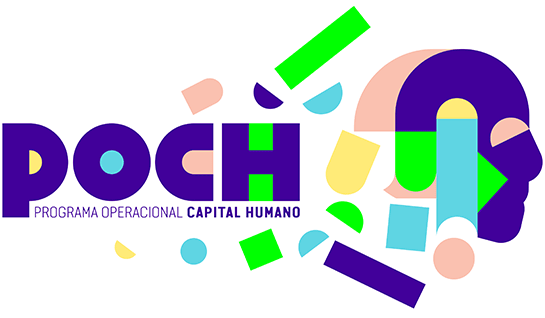 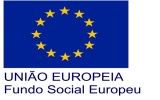 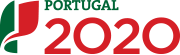 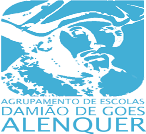 Escola Secundária Damião de GoesD:O- CURSOS PROFISSIONAIS				ANO LETIVO 2019/20206223 – Direito aplicado às EmpresasRegulamenta o contrato de agência ou representação comercial Decreto-Lei n.º 178/86, de 3 de julho CAPÍTULO I Disposições gerais Artigo 1.º Noção e forma 1 – Agência é o contrato pelo qual uma das partes se obriga a promover por conta da outra a celebração de contratos, de modo autónomo e estável e mediante retribuição, podendo ser-lhe atribuída certa zona ou determinado círculo de clientes. 2 – Qualquer das partes tem o direito, a que não pode renunciar, de exigir da outra um documento assinado que indique o conteúdo do contrato e de posteriores aditamentos ou modificações.Contrato de agência e distribuiçãoPor meio do contrato de agência ou distribuição, uma parte (proponente) contrata outra (agente ou distribuidor) para promover seus negócios, em determinada zona territorial, de forma habitual e remunerada, mas sem vínculos de dependência.A diferença entre a agência e a distribuição é que, na distribuição, a pessoa está com a coisa que será negociada (ex: distribuição de bebidas) e na agência a pessoa não está com a coisa ou não há nada físico para ser negociado (ex: agenciador de modelos).Contrato de Concessão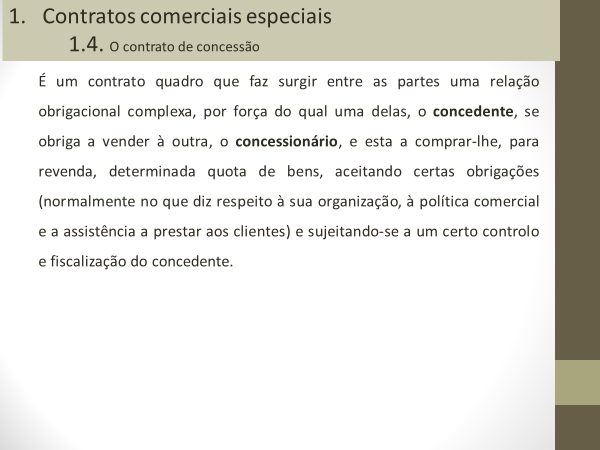 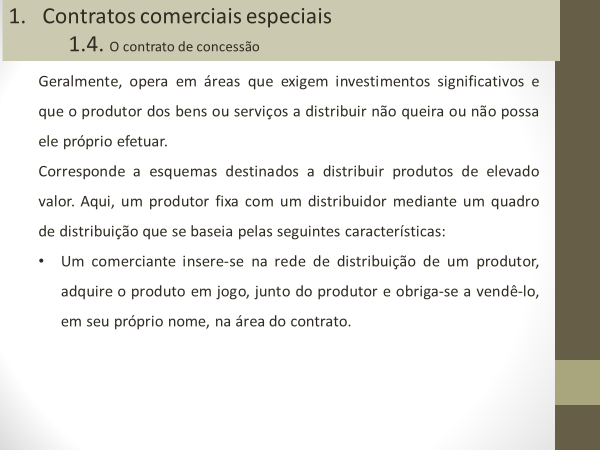 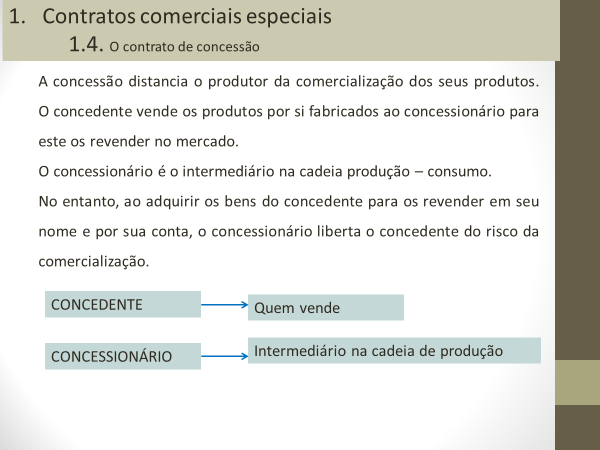 - Elementos Caracterizadores: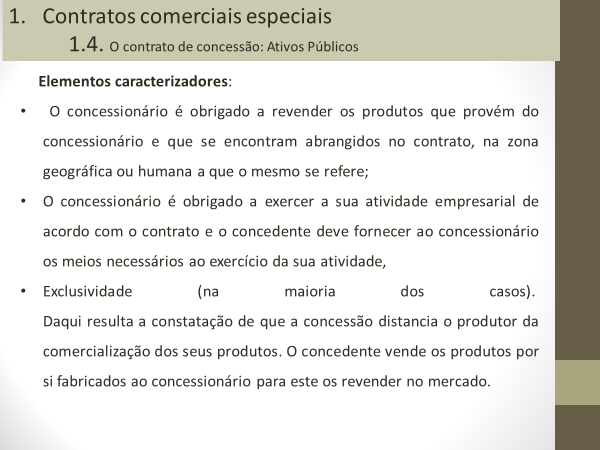 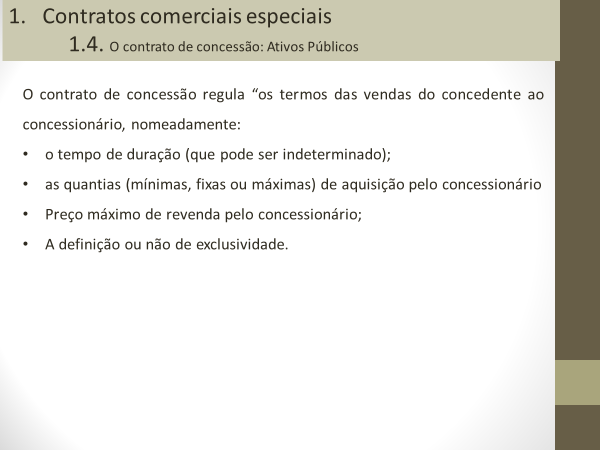 Contrato de Franquia (Franchising)- O que é ?A afiliação comercial (franquia) é um contrato entre duas pessoas coletivas (franqueado e franqueador), com autonomia económica e jurídica. A troco de uma taxa, o franqueador concede ao franqueado a possibilidade de utilizar marcas, logotipos, know-how, receber ajuda ou assistência técnica e comercial, e de incluir a franquia num sistema que consiste numa rede de filiais no território, com vista a comercializar determinados bens ou serviços.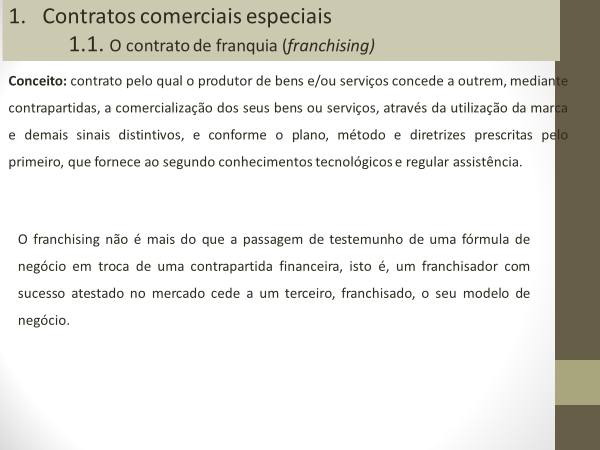 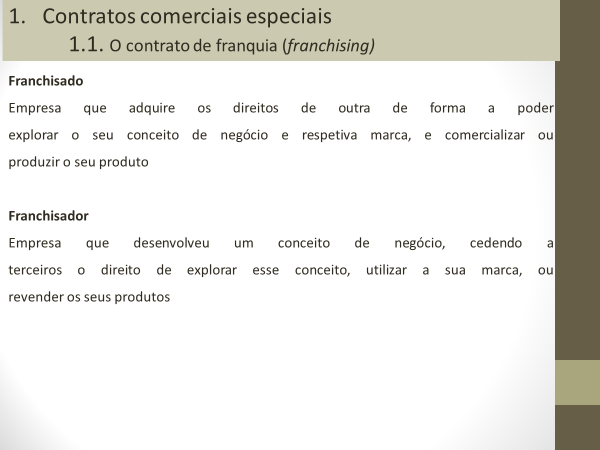 - Características do Frachisado: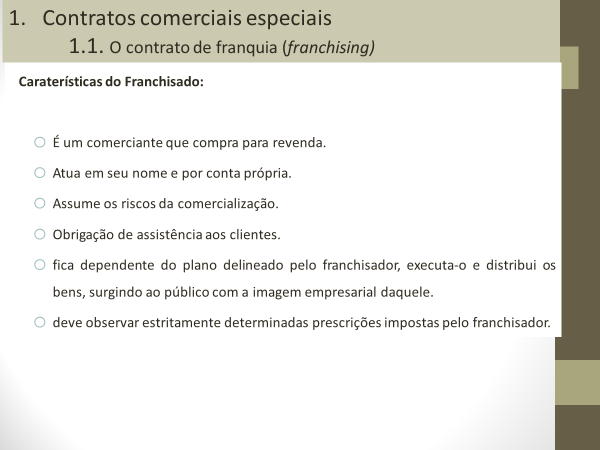 - Características do Frachisador: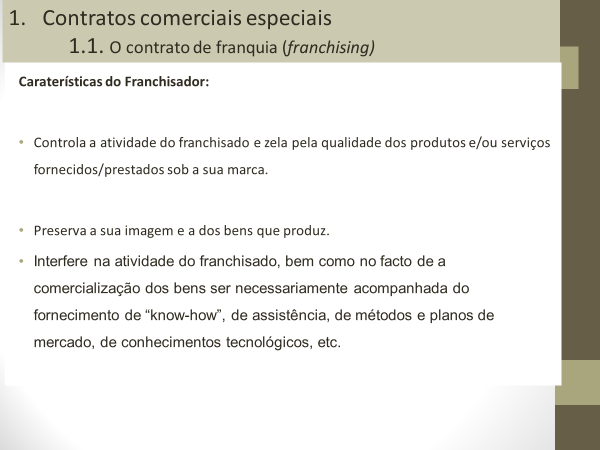 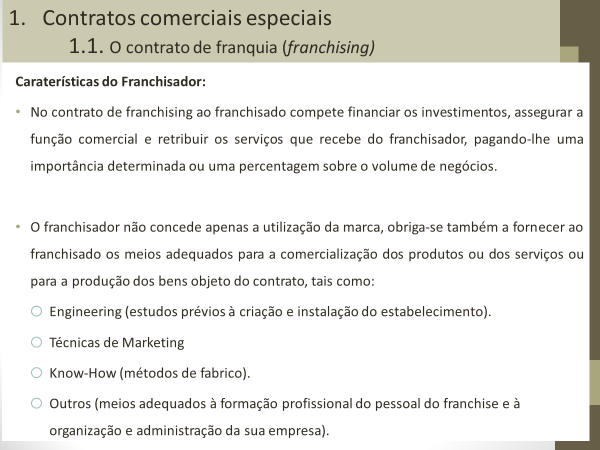 - Vantagens para o Franchisador: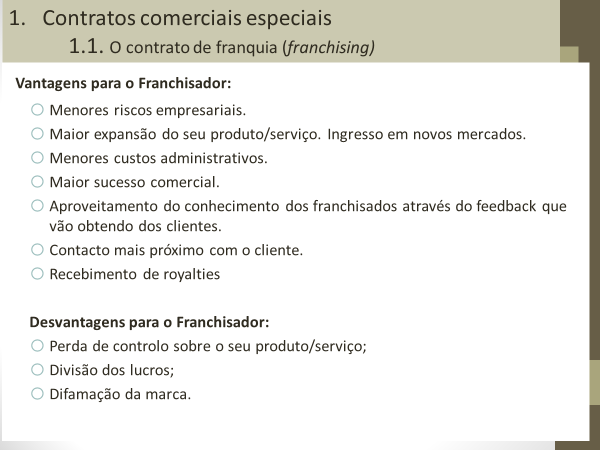 - Desvantagens para o Franchisador:- Vantagens para o Franchisado: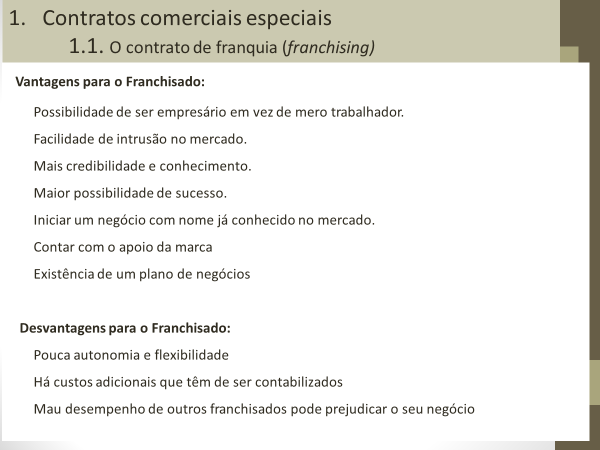 - Desvantagens para o Franchisado:- Tipos de Franchising: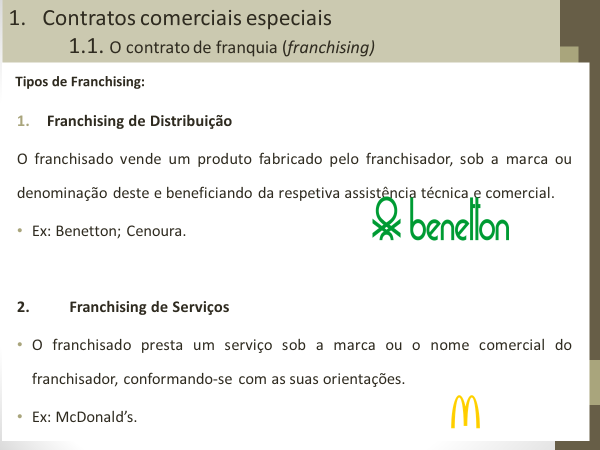 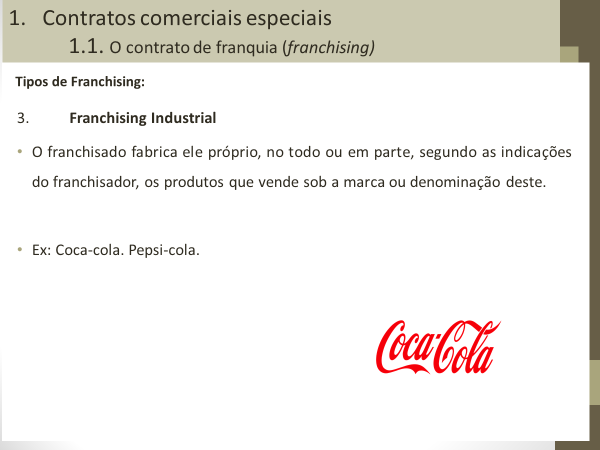 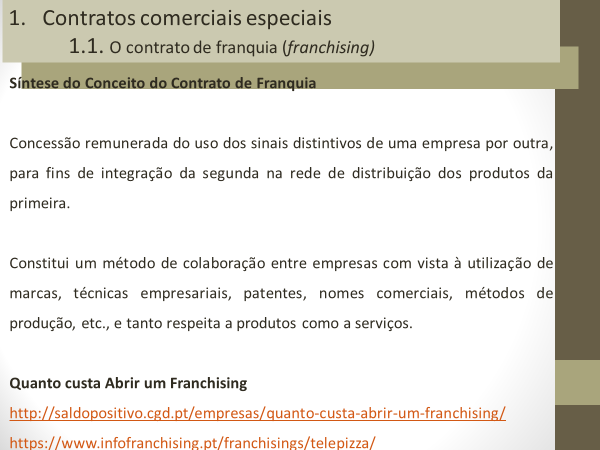 Contrato de LeasingO leasing ou locação financeira consiste numa modalidade de financiamento através da qual o locador (empresa de leasing), concede ao seu cliente (locatário), de acordo com as suas instruções, um bem móvel ou imóvel, mediante o pagamento de uma renda, por determinado prazo, ficando o cliente com uma opção de compra no final do mesmo prazo, perante o pagamento de valor residual.Logo, está claro que em linguagem corrente, um leasing não é nada mais senão um contrato de arrendamento com opção de compra no final, onde estão estipuladas as rendas e o valor da venda, com a particularidade de durante a vigência do contrato de leasing as viaturas são propriedade da entidade financeira.- Opções, no final do contrato:Devolver a viatura à empresa de locação financeira;Exercer o direito de opção de compra, adquirindo a viatura mediante o pagamento do respetivo valor residual pré-estabelecido no acordo de locação financeira.Atualmente, já é possível efetuar leasing por prazos bastantes superiores aos prazos legalmente definidos de vida útil do bem a adquirir. No exemplo de um leasing automóvel é possível contrair financiamento por prazos até 96 meses com alguma facilidade.- Elementos Fundamentais do contrato:Montante do financiamento;Duração do contrato;Valor da opção de compra;Valor das rendas.- A quem se destina:Empresas;Empresários em nome individual;Profissionais liberais;Particulares.- Características contratuais:O contrato de locação financeira assume a forma de documento particular;É necessário o reconhecimento notarial presencial das assinaturas das partes no caso dos imóveis;Os bens móveis e imóveis sujeitos a registo deverão ser inscritos nas conservatórias competentes, donde constará a locadora como proprietária e o cliente como locatário.- Prazos: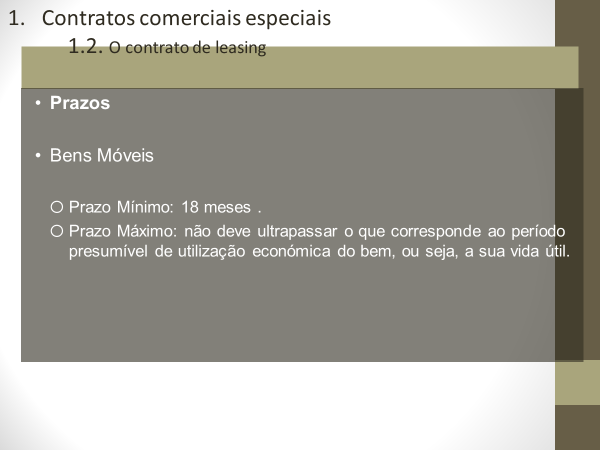 	Nota: neste momento já é possível fazê-lo para além da vida útil do bem.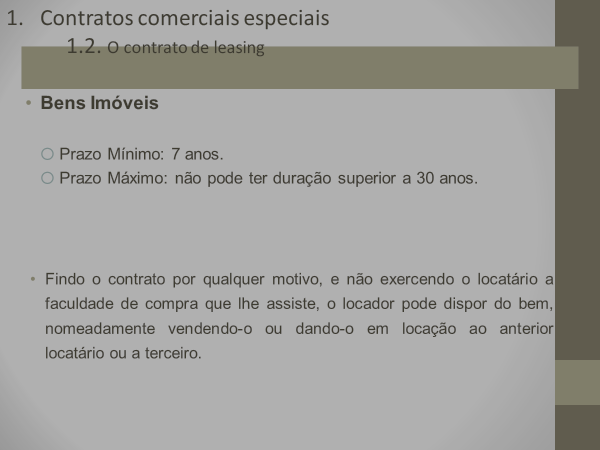 - Obrigações do Locador: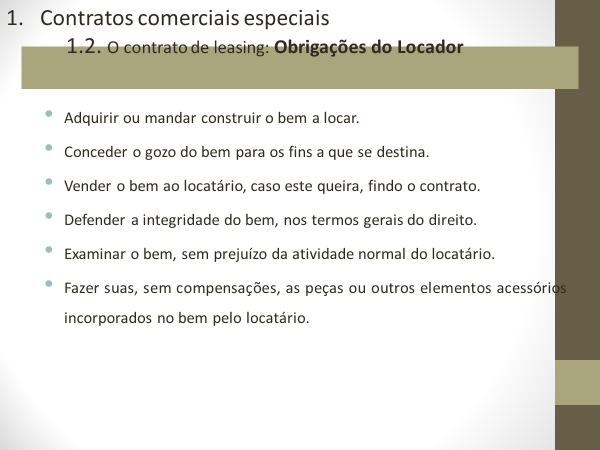 - Obrigações do locatário: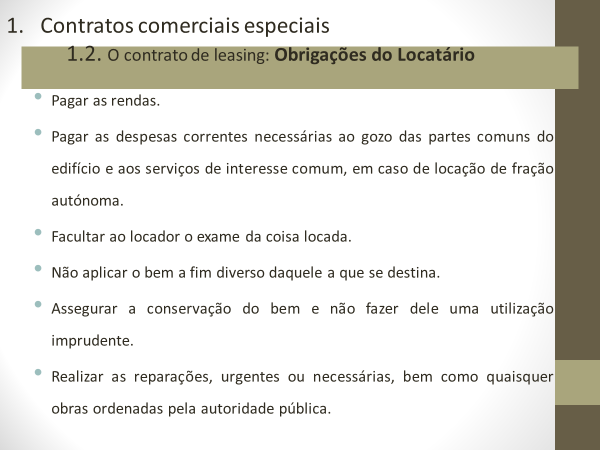 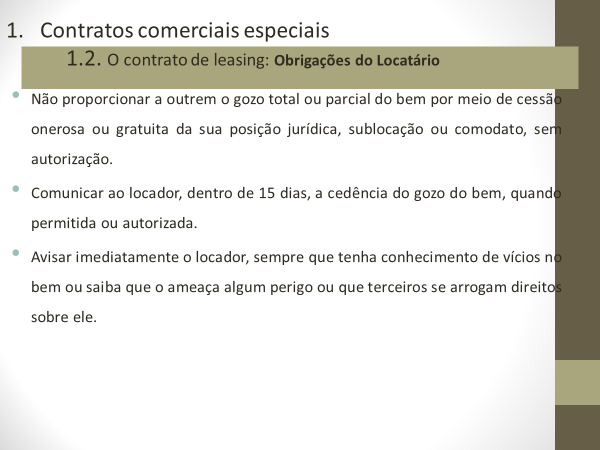 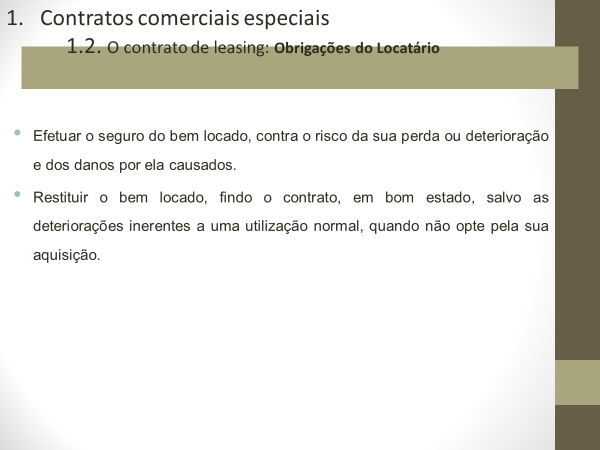 - Direitos do Locatário: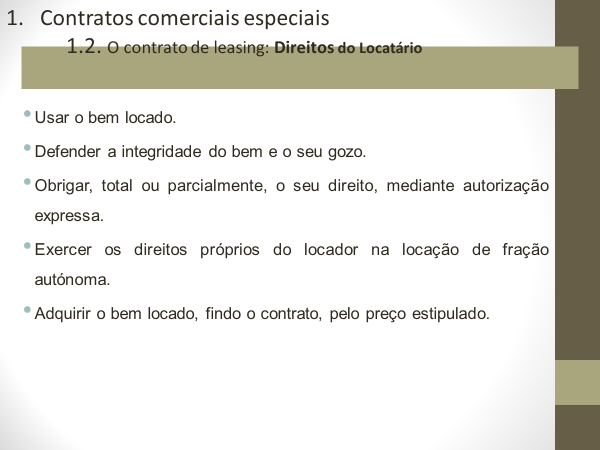 Fim.